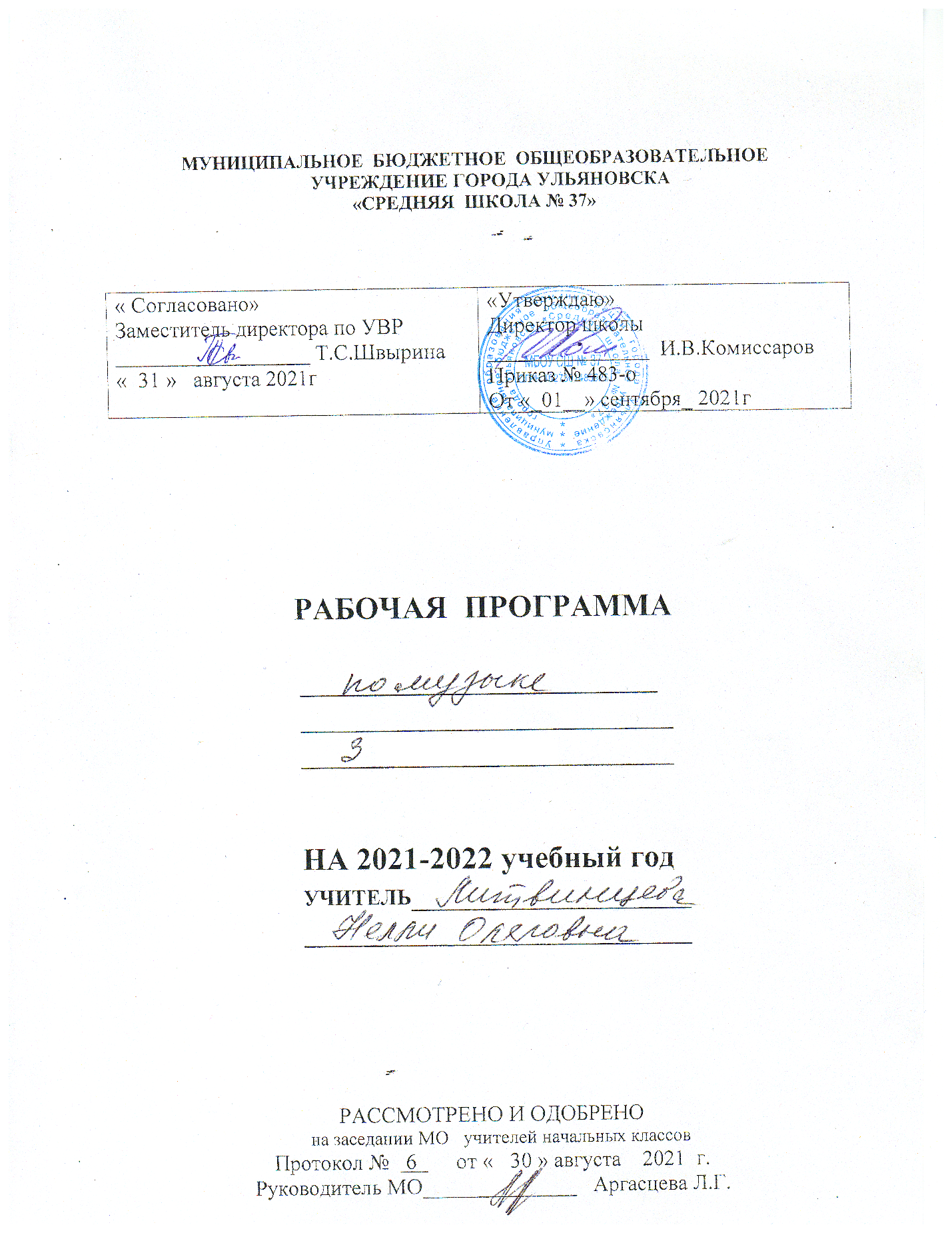 Рабочая  учебная программа по  музыке для  3-го  класса разработана на основе  примерной  программы начального общего образования и программы «Музыка 1-4 классы», авторов:   Е.Д.Критской, Г.П.Сергеевой, Т. С. Шмагина, М., Просвещение, 2014.   Программа составлена в соответствии с федеральным государственным образовательным  стандартом  начального  общего образования 2009 года. Исходными документами для составления данной рабочей      программы являются:ФГОС начального общего образования утвержден приказом от 6 октября 2009 г. №373 (зарегистрирован Минюстом России 22 декабря 2009 г. №15785); приказ от 26 ноября 2010 г. №1241 «О внесении изменений в Федеральный государственный образовательный стандарт начального общего образования, утвержденный приказом министерства образования и науки Российской Федерации от 6 октября 2009 г. № 373).ФЗ РФ "Об образовании в Российской Федерации" от 29 декабря . N 273-ФЗ. Примерные программы по учебным предметам. Начальная школа. – М.: Просвещение, 2011.Авторская программа «Музыка. 1-4» авторов Г.П.Сергеевой, Е.Д.Критской «Программы общеобразовательных учреждений. Музыка. 1-7 классы. Искусство 8-9 классы»– М. Просвещение, 2016;Федеральный перечень учебников, рекомендованных (допущенных) к использованию в образовательном процессе в образовательных учреждениях, реализующих образовательные программы общего образования и имеющих государственную аккредитацию, на 2015/2016  учебный год; Требования к оснащению образовательного процесса в соответствии с содержательным наполнением учебных предметов федерального компонента государственного образовательного стандарта (Приказ Минобрнауки России от 04.10.2010 г. N 986 г. Москва).СанПиН, 2.4.2.2821-10 «Санитарно-эпидемиологические требования к условиям и организации обучения в общеобразовательных  учреждениях» (утвержденные постановлением Главного государственного санитарного врача Российской Федерации 29.12.2010 г. №189).Основной образовательной программы начального общего образования (далее ООП НОО) МБОУ «СШ №37» Г. Ульяновска.1.   Планируемые результаты освоения программы Предметные результатыМузыка в жизни человекаОбучающийся научится:-воспринимать и понимать музыку разного эмоционально-образного содержания, разных жанров, включая фрагменты опер. Балетов, кантат, симфоний;-различать русскую музыку и музыку других народов; сопоставлять произведения профессиональной и народной музыки;-понимать нравственный смысл сказочных образов в опере и балете, героических образов в русских народных песнях и в музыке крупных жанров: опере и кантате;-эмоционально выражать свое отношение к музыкальным произведениям;-ориентироваться в жанрах и основных особенностях музыкального фольклора;-понимать возможности музыки, передавать чувства и мысли человека;-передавать в музыкально -художественной деятельности художественно-образное содержание и основные особенности сочинений разных композиторов и народного творчества.Обучающийся  получит возможность научиться:-соотносить исполнение музыки с собственным жизненными впечатлениями и осуществлять свой исполнительский замысел, предлагая исполнительский план песни и т.д.-осуществлять (в рамках решения проектных задач) поиск необходимой информации, в т. ч. ИКТ;-владеть первоначальными навыками самоорганизации и самооценки культурного досуга.Основные закономерности музыкального искусства-слушать музыкальное произведение, выделять в нем выразительные и изобразительные интонации, различать произведения разных жанров;-наблюдать за развитием музыкальных образов, тем, интонаций, воспринимать различие в формах построения музыки;-участвовать в коллективном воплощении музыкальных образов, выражая свое мнение в общении со сверстниками;-узнавать черты музыкальной речи отдельных композиторов; применять полученные знания в исполнительской деятельности;-узнавать народные мелодии в творчестве композиторов; звучание музыкальных инструментов и певческих голосов. Обучающийся получит возможность научиться:-проявлять творческую инициативу в реализации собственных замыслов в процессе пения, игры на детских элементарных музыкальных инструментах под музыку;-импровизировать мелодии на отдельные фразы  и законченные фрагменты стихотворного текста в характере песни, танца и марша;-пользоваться записью, принятой в относительной и абсолютной сольмизации;-находить  в музыкальном тексте особенности формы, изложения;-различать звучание музыкальных инструментов(включая тембр арфы, виолончели, челесты).Обучающийся получит возможность овладеть:-представлениями о композиторском (М.И. Глинка,  П.И. Чайковский,  А.П. Бородин. Н.А. Римский-Корсаков, Ф. -Й Гайдн, И. -С. Бах , В.-А Моцарт, Э.Григ, Г.В. Свиридов, С.С. Прокофьев, Р.К. Щедрин и др. ) исполнительском творчестве;-музыкальными  понятиям: мажорная и минорная гаммы, фермата, паузы различных длительностей, диез, бемоль, ария, канон и др.     Музыкальная картина мираОбучающийся научится:-выразительно исполнять попевки и песни с соблюдением основных правил пения в т. ч. с дирижированием (2\4,  3\4, 4\4. 3\8, 6\8)-петь темы из отдельных прослушиваемых музыкальных произведений; исполнять песни в одноголосном и двухголосном изложении;-различать мелодию и аккомпанемент, передавать различный ритмический рисунок в исполнении доступных произведений;-сопоставлять музыкальные образы в звучании разных музыкальных инструментов;-различать язык музыки разных стран мира.Обучающийся получит возможность научиться:-сравнивать звучание одного и того же произведения в разном исполнении;-узнавать пройденные музыкальные произведения и их авторов;-приводить примеры известных музыкальных жанров, форм;-собирать музыкальные коллекции, принимать участие в проведении культурных мероприятий в классе, представлять результаты проектной деятельности. Личностные универсальные учебные действия У обучающегося будут сформированы:-эмоциональная отзывчивость на музыкальные произведения различного образного содержания;-позиция слушателя и исполнителя музыкальных произведений, первоначальные навыки оценки и самооценки музыкально-творческой деятельности;-образ Родины, представление о ее богатой истории, героях – защитниках, о культурном наследии России;-устойчивое положительное отношение к урокам музыки; интерес к музыкальным занятиям во внеурочной деятельности, понимание значения музыки в собственной жизни;-основа для развития чувства прекрасного через знакомство с доступными музыкальными произведениями разных эпох, жанров, стилей;- эмпатия как понимание чувств  других людей и сопереживание им;-представление о музыке и музыкальных занятиях как факторе, позитивно влияющем на здоровье, первоначальные представления о досуге.Обучающийся получит возможность для формирования:-познавательного интереса к музыкальным занятиям, позиции активного слушателя и исполнителя музыкальных произведений;-нравственных чувств (любовь к Родине, интерес к музыкальной культуре других народов);-нравственно-эстетических чувств, понимания  и сочувствия к переживаниям персонажей музыкальных произведений;-понимания связи между нравственным содержанием музыкального произведения и эстетическими идеалами композитора;-представления о музыкальных занятиях как способе эмоциональной разгрузки..Регулятивные универсальные учебные действия Обучающийся научится:-принимать и сохранять учебную, в т. ч. музыкально-исполнительскую задачу, понимать смысл инструкции учителя и вносить в нее коррективы;-планировать свои действия в соответствии с учебными задачами, различая способ и результат собственных действий;-выполнять действия (в устной форме) опоре на заданный учителем или сверстниками ориентир; -эмоционально откликаться на музыкальную характеристику образов героев музыкальных произведений разных жанров;-осуществлять контроль и самооценку своего участия в разных видах музыкальной деятельности.Обучающийся получит возможность научиться:-понимать смысл предложенных в учебнике заданий, в т. ч. проектных и творческих;-выполнять действия (в устной письменной форме и во внутреннем плане) в опоре на заданный в учебнике ориентир;-воспринимать мнение о музыкальном произведении сверстников и взрослых.Познавательные универсальные учебные действия Обучающийся научится:-осуществлять поиск нужной информации в словарике и из дополнительных источников, расширять свои представления о музыке и музыкантах;-самостоятельно работать с дополнительными текстами и заданиями в рабочей тетради;-передавать свои впечатления о воспринимаемых музыкальных произведениях;-использовать примеры музыкальной записи при обсуждении особенностей музыки;-выбирать способы решения исполнительской задачи;-соотносить иллюстративный материал и основное содержание музыкального сочинения;-соотносить содержание рисунков и схематических изображений с музыкальными впечатлениями;-исполнять попевки,  ориентируясь на запись ручным  знаками и нотный текст.Обучающийся получит возможность научиться:-осуществлять поиск нужной информации в словарике и дополнительных источниках, включая контролируемое пространство Интернета;-соотносить различные произведения по настроению и форме;-строить свои рассуждения о воспринимаемых свойствах музыки;-пользоваться записью, принятой в относительной и абсолютной сольмизации;-проводить сравнение, сериацию и классификацию изученных объектов по заданным критериям; -обобщать учебный материал;-устанавливать аналогии;-сравнивать средства художественной  выразительности в музыке и других видах искусства (литература, живопись);-представлять информацию в виде сообщения (презентация проектов).Коммуникативные универсальные учебные действия Обучающийся научится:-выражать свое мнение о музыке в процессе слушания и исполнения, используя разные речевые средства( монолог, диалог, письменно);-выразительно исполнят музыкальные произведения, принимать активное участие в различных видах музыкальной деятельности;-понимать содержание вопросов и воспроизводить несложные вопросы о музыке;-проявлять инициативу, участвуя в исполнении музыки;-контролировать свои действия в коллективной работе и понимать важность их правильного выполнения;-понимать необходимость координации совместных действий при выполнении учебных и творческих задач;-понимать важность сотрудничества со сверстниками и взрослыми;-принимать мнение, отличное от своей точки зрения;-стремиться к пониманию позиции другого человека. Обучающийся получит возможность научиться:-выражать свое мнение о музыке, используя разные средства  коммуникации (в т. ч. средства ИКТ).-понимать значение музыки в передаче настроения и мыслей человека, в общении между людьми;-контролировать свои действия и соотносить их с действиями других участников коллективной работы, включая совместную работу в проектной деятельности. -формулировать и задавать вопросы, использовать речь для передачи информации, для своего действия и действий партнера;-стремиться к координации различных позиций в сотрудничестве;-проявлять творческую  инициативу в коллективной музыкально-творческой деятельности. Формирование универсальных учебных действий Личностные УУД: углубление понимания социальных функций музыки в жизни современных людей, в своей жизни; усвоение жизненного содержания музыкальных образов на основе эмоционального и осознанного отношения к разнообразным явлениям музыкальной культуры своего региона, России, мира, знаний о музыке и музыкантах; усвоение единства деятельности композитора, исполнителя, слушателя в процессе включения в различные виды музыкального творчества.Познавательные УУД: закрепление представлений о музыкальном языке произведений, средствах музыкальной выразительности, формы-композиции в различных жанрах народной и профессиональной  музыки;формирование на этой основе словаря музыкальных терминов и понятий; поиск и выделение необходимой информации о музыке, музыкантах, музыкальных инструментах (в том числе, с применением компьютерных средств);             совершенствование умений и навыков интонационно-образного жанрово-стилевого анализа                       музыкальных сочинений на основе понимания интонационной природы музыки и использования различных видов музыкально-практической деятельности; осознанный выбор способов решения учебных задач в процессе восприятия музыки и музицирования; закрепление понимания знаково-символических элементов музыки как средства выявления общности между музыкой и другими видами искусства; выбор оснований для сравнений, сериации, классификации музыкальных произведений различных жанров, эпох; извлечение необходимой информации из текстов учебника и тетради, «текстов» музыкальных сочинений, расширение опыта речевого высказывания в процессе размышлений о музыке (диалогический  и монологический типы высказываний); постановка и формулирование проблемы, разработка алгоритмов  музыкальной деятельности при решении задач творческого, поискового, исследовательского характера (включая работу в сети Интернет с помощью родителей); совершенствование форм рефлексии при индивидуальной оценке восприятия и исполнения музыкальных произведений разных жанров, стилей, эпох;  участие в исследовательской деятельности и представление ее результатов в учебной и внеурочной деятельности (праздники, представления, концерты для родителей и др.).Современный национальный воспитательный идеал личности– это высоконравственный, творческий, компетентный гражданин России, принимающий судьбу Отечества как свою личную, осознающий ответственность за настоящее и будущее своей страны, укорененный в духовных и культурных традициях многонационального народа Российской Федерации. Исходя из этого воспитательного идеала, а также основываясь на базовых  для нашего общества ценностях (таких как семья, труд, отечество, природа, мир, знания, культура, здоровье, человек) в МБОУ «Средняя школа №37»   реализуется  общая цель воспитания  – личностное развитие обучающихся, проявляющееся:в усвоении ими знаний основных норм, которые общество выработало 
на основе этих ценностей (то есть, в усвоении ими социально значимых знаний); в развитии их позитивных отношений к этим общественным ценностям 
(то есть в развитии их социально значимых отношений);в приобретении ими соответствующего этим ценностям опыта поведения, опыта применения сформированных знаний и отношений на практике (то есть в приобретении ими опыта осуществления социально значимых дел).Целевым приоритетом в воспитании  является создание благоприятных условий для усвоения обучающимися социально значимых знаний – знаний основных норм и традиций того общества, в котором они живут. Выделение данного приоритета связано с особенностями обучающихся младшего школьного возраста: с их потребностью самоутвердиться в своем новом социальном статусе – статусе обучающегося, то есть научиться соответствовать предъявляемым к носителям данного статуса нормам и принятым традициям поведения. Такого рода нормы и традиции задаются в школе педагогическими работниками и воспринимаются обучающимися именно как нормы и традиции поведения обучающегося.  Знание их станет базой для развития социально значимых отношений обучающихся и накопления ими опыта осуществления социально значимых дел и в дальнейшем, в подростковом и юношеском возрасте. К наиболее важным из них относятся следующие:  быть любящим, послушным и отзывчивым сыном (дочерью), братом (сестрой), внуком (внучкой); уважать старших и заботиться о младших членах семьи; выполнять посильную для обучающегося домашнюю работу, помогая старшим;быть трудолюбивым, следуя принципу «делу — время, потехе — час» как в учебных занятиях, так и в домашних делах, доводить начатое дело до конца;знать и любить свою Родину – свой родной дом, двор, улицу, город, село, свою страну; беречь и охранять природу (ухаживать за комнатными растениями в классе 
или дома, заботиться о своих домашних питомцах и, по возможности, о бездомных животных в своем дворе; подкармливать птиц в морозные зимы; не засорять бытовым мусором улицы, леса, водоемы);  проявлять миролюбие – не затевать конфликтов и стремиться решать спорные вопросы, не прибегая к силе; стремиться узнавать что-то новое, проявлять любознательность, ценить знания;быть вежливым и опрятным, скромным и приветливым;соблюдать правила личной гигиены, режим дня, вести здоровый образ жизни; уметь сопереживать, проявлять сострадание к попавшим в беду; стремиться устанавливать хорошие отношения с другими людьми; уметь прощать обиды, защищать слабых, по мере возможности помогать нуждающимся в этом  людям; уважительно относиться к людям иной национальной или религиозной принадлежности, иного имущественного положения, людям с ограниченными возможностями здоровья;быть уверенным в себе, открытым и общительным, не стесняться быть 
в чем-то непохожим на других ребят; уметь ставить перед собой цели и проявлять инициативу, отстаивать свое мнение и действовать самостоятельно, без помощи старших.  Метапредметные результатыРегулятивные УУД: целеполагание в постановке учебных задач в опоре на имеющий жизненно-музыкальный опыт при изучении новых музыкальных сочинений при восприятии и  разных формах музицирования; планирование собственных действий в процессе интонационно-образного и жанрово-стилевого анализа музыкальных произведений, исполнения, «сочинения» (импровизаций) музыки, создания композиций; прогнозирование результата музыкальной деятельности: полнота анализа музыкального сочинения, качество (эмоциональность и осознанность) музицирования, коррекция недостатков собственной музыкальной деятельности; оценка воздействия музыкального сочинения на собственные чувства и мысли, собственной музыкально-творческой деятельности и деятельности одноклассников; саморегуляция (формирование волевых усилий, способности к мобилизации сил) в процессе работы над выразительностью исполнения музыкальных сочинений на уроке, внеурочных и внешкольных формах музыкально-эстетической деятельности. Коммуникативные УУД: совершенствование умений планирования учебного сотрудничества с учителем и сверстниками в процессе музыкальной деятельности; развитие навыков постановки проблемных вопросов  в процессе поиска и сбора информации о музыке, музыкантах в процессе восприятия и музицирования; поиск способов в разрешении конфликтных ситуаций в процессе восприятия музыки, размышлений о ней, ее исполнения; формирование навыков развернутого речевого высказывания в процессе анализа музыки (с использованием музыкальных терминов и понятий), ее оценки и представления в творческих формах работы (включая исследовательскую деятельность); совершенствование действий контроля, коррекции, оценки действий партнера в коллективной и групповой музыкальной деятельности;  совершенствование представлений учащихся о музыкальной культуре своей родины, толерантности к культуре других стран и народов.             2.   Содержание учебного предмета «Музыка». 3 класс«Россия - Родина моя» - 5 ч.Песенность русской музыки. Образы родной природы в романсах русских композиторов. Лирические образы вокальной музыки. Звучащие картины. Образы Родины, защитников Отечества в различных жанрах музыки: кант, народная песня, кантата, опера. Форма-композиция, приемы развития и особенности музыкального языка различных произведений.Выразительное, интонационно осмысленное исполнение сочинений разных жанров и стилей. Выполнение творческих заданий из рабочей тетради.Урок 1.  Мелодия – душа музыки. Интонационно-образная природа музыкального искусства. Музыкальные средства выразительности. Рождение музыки как естественное проявление человеческого состояния. Интонационно-образная природа музыкального искусства. Интонация как внутреннее озвученное состояние, выражение эмоций и отражение мыслей. Основные средства музыкальной выразительности (мелодия). Песенность, как отличительная черта русской музыки. Урок 2.  Природа и музыка. Выразительность и изобразительность в музыке. Различные виды музыки: вокальная, инструментальная; Выразительность и изобразительность в музыке. Различные виды музыки: вокальная, инструментальная. Основные средства музыкальной выразительности (мелодия, аккомпанемент). Романс. Лирические образы в романсах и картинах русских композиторов и художников. Урок 3. Виват, Россия! (кант). Наша слава- русская держава. Народные музыкальные традиции Отечества. Интонации музыкальные и речевые. Сходство и различие. Знакомство учащихся с жанром канта. Народные музыкальные традиции Отечества. Интонации музыкальные и речевые. Сходство и различие. Песенность, маршевость. Солдатская песня. Патриотическая тема в русских народных песнях. Образы защитников Отечества в различных жанрах музыки. Урок 4.  Кантата «Александр Невский». Обобщенное представление исторического прошлого в музыкальных образах. Народная и профессиональная музыка. Кантата. Кантата С.С.Прокофьева «Александр Невский». Образы защитников Отечества в различных жанрах музыки. Урок 5. Опера «Иван Сусанин». Обобщенное представление исторического прошлого в музыкальных образах. Сочинения отечественных композиторов о Родине.Интонация как внутреннее озвученное состояние, выражение эмоций и отражение мыслей.  Сочинения отечественных композиторов о Родине. Интонация как внутреннее озвученное состояние, выражение эмоций и отражение мыслей. Образ защитника Отечества в опере М.И.Глинки «Иван Сусанин».  «День, полный событий» - 4 ч.Жизненно-музыкальные впечатления ребенка с утра до вечера. Образы природы, портрет в вокальной и инструментальной музыке. Выразительность и изобразительность музыки разных жанров (инструментальная пьеса, песня, романс, вокальный цикл, фортепианная сюита, балет и др.) и стилей композиторов (П. Чайковский, С. Прокофьев, М. Мусоргский, Э. Григ).Сценическое воплощение отдельных сочинений программного характера. Выразительное, интонационно осмысленное исполнение сочинений разных жанров и стилей. Выполнение творческих заданий из рабочей тетради.Урок 6. Утро. Звучание окружающей жизни, природы, настроений, чувств и характера человека. Песенность. Звучание окружающей жизни, природы, настроений, чувств и характера человека. Песенность. Выразительность и изобразительность в музыкальных произведениях П.Чайковского «Утренняя молитва» и Э.Грига «Утро». Урок 7. Портрет в музыке. В каждой интонации спрятан человек. Выразительность и изобразительность в музыке. Интонация как внутреннее озвученное состояние, выражение эмоций и отражение мыслей. Портрет в музыке.Урок 8. «В детской». Игры и игрушки. На прогулке. Вечер. Выразительность и изобразительность в музыке. Интонационная выразительность. Детская тема в произведениях М.П.Мусоргского.Урок 9. Обобщающий урок 1 четверти. Обобщение музыкальных впечатлений третьеклассников за 1 четверть. Накопление учащимися слухового интонационно-стилевого опыта через знакомство с особенностями музыкальной речи композиторов (С.Прокофьева, П.Чайковского, Э.Грига, М.Мусоргского).  «О России петь – что стремиться в храм» - 4ч.Древнейшая песнь материнства. Образы Богородицы (Девы Марии) в музыке, поэзии, изобразительном искусстве, икона Владимирской Богоматери — величайшая святыня Руси. Праздники Русской православной церкви: Вербное воскресенье (Вход Господень в Иерусалим), Крещение Руси (.). Святые земли Русской — княгиня Ольга и князь Владимир. Песнопения (тропарь, величание) и молитвы в церковном богослужении, песни и хоры современных композиторов, воспевающие красоту материнства, любовь, добро.Выразительное, интонационно осмысленное исполнение, сочинений разных жанров и стилей. Выполнение творческих заданий из рабочей тетради.Урок 10. Радуйся Мария! Богородице Дево, радуйся! Древнейшая песнь материнства. Интонационно-образная природа музыкального искусства. Духовная музыка в творчестве композиторов. Образы Богородицы в музыке, поэзии, изобразительном искусстве.  Икона Владимирской Богоматери — величайшая святыня Руси.Урок  11. Тихая моя, нежная моя, добрая моя мама.  нрк. Образ матери у народов Поволжья. Интонационно-образная природа музыкального искусства.. Образ матери в музыке, поэзии, изобразительном искусстве. Урок 12. Вербное Воскресение. Вербочки. нрк. Праздники Поволжья. Народные музыкальные традиции Отечества. Духовная музыка в творчестве композиторов. Образ праздника в искусстве. Вербное воскресенье (Вход Господень в Иерусалим), Крещение Руси (.).Урок 13. Святые земли Русской. Княгиня Ольга. Князь Владимир. Народная и профессиональная музыка. Духовная музыка в творчестве композиторов. Святые земли Русской. Святые земли Русской — княгиня Ольга и князь Владимир. Песнопения (тропарь, величание) и молитвы в церковном богослужении. «Гори, гори ясно, чтобы не погасло!» - 3ч.Жанр былины в русском музыкальном фольклоре. Особенности повествования (мелодика и ритмика былин). Певцы-гусляры. Образы былинных сказителей (Садко, Баян), певцов-музыкантов (Лель), народные традиции и обряды в музыке русских композиторов. Мелодии в народном стиле. Имитация тембров русских народных инструментов в звучании симфонического оркестра. Звучащие картины.Сценическое воплощение отдельных фрагментов оперных спектаклей. Выразительное, интонационно осмысленное исполнение сочинений разных жанров и стилей. Выполнение творческих заданий из рабочей тетради.Урок 14. Настрою гусли на старинный лад… (былины). Певцы русской старины. Лель. Музыкальный и поэтический фольклор России. Народные музыкальные традиции Отечества. Наблюдение народного творчества. Былины. Жанр былины в русском музыкальном фольклоре. Особенности повествования (мелодика и ритмика былин). Образы былинных сказителей (Садко, Баян).Урок 15. Былина о Садко и Морском царе.Музыкальный и поэтический фольклор России.Народная и профессиональная музыка.Певцы – гусляры. Образы былинных сказителей, народные традиции и обряды в музыке русских композиторов (М.Глинки, Н.Римского-Корсакова).Урок 16.Звучащие картины. Прощание с Масленицей. Обобщающий урок. Музыкальный и поэтический фольклор России: обряды. Народная и профессиональная музыка. Народные традиции и обряды в музыке русского  композитора  Н.Римского-Корсакова.Мелодии в народном стиле.«В музыкальном театре» - 6 ч.Путешествие в музыкальный театр. Обобщение и систематизация жизненно-музыкальных представлений школьников об особенностях оперного и балетного спектаклей. Сравнительный анализ музыкальных тем-характеристик действующих лиц, сценических ситуаций, драматургии в операх и балетах (М. Глинка, К.-В. Глюк, Н. Римский-Корсаков, П. Чайковский). Мюзикл — жанр легкой музыки (Р. Роджерс, А. Рыбников). Особенности музыкального языка, манеры исполнения.Сценическое воплощение учащимися отдельных фрагментов музыкальных спектаклей. Выразительное, интонационно осмысленное исполнение сочинений разных жанров и стилей. Выполнение творческих заданий из рабочей тетради.Урок 17. Опера «Руслан и Людмила». Увертюра. Фарлаф.Опера. Музыкальное развитие в сопоставлении и столкновении человеческих чувств, тем, художественных образов. Формы построения музыки как обобщенное выражение художественно-образного содержания произведения. Певческие голоса. Музыкальные темы-характеристики главных героев. Интонационно-образное развитие в опере М.Глинки «Руслан и Людмила».Урок 18. Опера «Орфей и Эвридика».Опера. Музыкальное развитие в сопоставлении и столкновении человеческих чувств, тем, художественных образов. Основные средства музыкальной выразительности. Интонационно-образное развитие в опере К.Глюка «Орфей и Эвридика».Урок 19. Опера «Снегурочка». Волшебное дитя природы.Интонация как внутренне озвученное состояние, выражение эмоций и отражений мыслей. Музыкальное развитие в сопоставлении и столкновении человеческих чувств, тем, художественных образов. . Музыкальные темы-характеристики главных героев. Интонационно-образное развитие в опере Н.Римского-Корсакова «Снегурочка» и во вступлении к опере «Садко» «Океан – море синее».Урок 20. «Океан – море синее».Интонация как внутренне озвученное состояние, выражение эмоций и отражений мыслей. Музыкальное развитие в сопоставлении и столкновении человеческих чувств, тем, художественных образов. Интонационно-образное развитие в балете П.И.Чайковского «Спящая красавица». Контраст.Урок 21. Балет «Спящая красавица».Балет. Музыкальное развитие в сопоставлении и столкновении человеческих чувств, тем, художественных образов.Урок 22. В современных ритмах (мюзикл).Обобщенное представление об основных образно-эмоциональных сферах музыки и многообразии музыкальных жанров. Мюзикл. Мюзикл как жанр легкой музыки. «В концертном зале» - 7ч.Жанр инструментального концерта. Мастерство композиторов и исполнителей в воплощении диалога солиста и симфонического оркестра. «Вторая жизнь» народной песни в инструментальном концерте (П. Чайковский). Музыкальные инструменты: флейта, скрипка, их выразительные возможности (И.-С. Бах, К.-В. Глюк, Н. Паганини, П. Чайковский). Выдающиеся скрипичные мастера и исполнители. Звучащие картины. Контрастные образы программной сюиты, симфонии. Особенности драматургии. Музыкальная форма (двухчастная, трехчастная, вариационная). Темы, сюжеты и образы музыки Л. Бетховена.Выразительное, интонационно осмысленное исполнение сочинений разных жанров и стилей. Выполнение творческих заданий из рабочей тетради.Урок 23. Музыкальное состязание (концерт).Различные виды музыки: инструментальная.  Концерт. Композитор – исполнитель – слушатель. Жанр инструментального концерта.Урок 24. Музыкальные инструменты (флейта). Звучащие картины.Музыкальные инструменты.Тембровая окраска музыкальных инструментов и их выразительные возможности. Выразительные возможности флейты.Урок 25. Музыкальные инструменты (скрипка).Музыкальные инструменты.Тембровая окраска музыкальных инструментов и их выразительные возможности. Выразительные возможности скрипки. Выдающиеся скрипичные мастера и исполнители.Урок 26.  Обобщающий урок 3 четверти.Исполнение изученных произведений, участие в коллективном пении, музицирование  на элементарных музыкальных инструментах, передача музыкальных впечатлений учащихся за 3 четверть.Урок 27. Сюита «Пер Гюнт».Формы построения музыки как обобщенное выражение художественно-образного содержания произведений. Развитие музыки – движение музыки. Песенность, танцевальность, маршевость Контрастные образы сюиты Э.Грига «Пер Гюнт».Урок 28. «Героическая». Призыв к мужеству. Вторая часть, финал.Симфония.  Формы построения музыки как обобщенное выражение художественно-образного содержания произведений.  Контрастные образы симфонии Л.Бетховена. Музыкальная форма (трехчастная). Темы, сюжеты и образы музыки Бетховена. Урок 29. Мир Бетховена.Симфония.  Формы построения музыки как обобщенное выражение художественно-образного содержания произведений.«Чтоб музыкантом быть, так надобно уменье…» - 5ч.Музыка — источник вдохновения, надежды и радости жизни. Роль композитора, исполнителя, слушателя в создании и бытовании музыкальных сочинений. Сходство и различие музыкальной речи разных композиторов. Образы природы в музыке Г. Свиридова. Музыкальные иллюстрации.Джаз — искусство XX века. Особенности мелодики, ритма, тембров инструментов, манеры исполнения в джазовой музыке. Импровизация как основа джаза. Дж. Гершвин и симфоджаз. Известные джазовые музыканты-исполнители. Мир музыки С. Прокофьева. П. Чайковский и Э. Григ — певцы родной природы. Ода как жанр литературного и музыкального творчества. Жанровая общность оды, канта, гимна. Мелодии прошлого, которые знает весь мир. Выразительное, интонационно осмысленное исполнение сочинений разных жанров и стилей. Выполнение творческих заданий из рабочей тетради.Урок 30. Чудо музыка. Острый ритм – джаза звуки.Обобщенное представление об основных образно-эмоциональных сферах музыки и о многообразии музыкальных жанров и стилей. Композитор- исполнитель – слушатель.Джаз – музыка ХХ века. Известные джазовые музыканты-исполнители. Музыка – источник вдохновения и радости. Урок 31. Мир Прокофьева.Интонация как внутреннее озвученное состояние, выражение эмоций и отражение мыслей. Музыкальная речь как сочинения композиторов, передача информации, выраженной в звуках. Музыкальная речь как сочинения композиторов, передача информации, выраженной в звуках. Сходство и различие музыкальной речи Г.Свиридова, С.Прокофьева, Э.Грига, М.Мусоргского.Урок 32. Певцы родной природы. нрк. Образ природы в творчестве композиторов Поволжья.Интонация как внутреннее озвученное состояние, выражение эмоций и отражение мыслей. Музыкальная речь как сочинения композиторов, передача информации, выраженной в звуках. Сходство и различие музыкальной речи Э.Грига и П.Чайковского.Урок 33. Прославим радость на земле. Радость к солнцу нас зовет.Музыкальная речь как способ общения между людьми, ее эмоциональное воздействие на слушателей. Музыкальная речь как сочинения композиторов, передача информации, выраженной в звуках. Музыка – источник вдохновения и радости.Урок 34. Обобщающий урок. Исполнение изученных произведений, участие в коллективном пении, передача музыкальных впечатлений учащихся.                         3.   Тематический план  предмета  «Музыка». 3 класс   34 часаТематическое планирование рабочей программы осуществлялось, в том числе, с учетом рабочей программы воспитания МБОУ «Средняя школа №37» на 2021-2026 гг. №Разделы и темыКол-во час№Разделы и темыКол-во час1 триместр10Россия-Родина моя.51.1Мелодия – душа музыки.12.2Природа и музыка.   Звучащие картины.13.3Виват, Россия! (кант). Наша слава- русская держава.14.4Кантата «Александр Невский».15.5Опера «Иван Сусанин».1День, полный событий.46.6Утро.17.7Портрет в музыке. В каждой интонации спрятан человек.18.8«В детской». Игры и игрушки. 19.9На прогулке. Вечер.1«О России петь – что стремиться в храм».41010Радуйся Мария! Богородице Дево, радуйся! Древнейшая песнь материнства1                            2 триместр1011.1Тихая моя, нежная моя, добрая моя мама  нрк. Образ матери в Поволжье.112.2Вербное Воскресение. Вербочки. нрк. Праздники Поволжья.113.3Святые земли Русской. Княгиня Ольга. Князь Владимир.1«Гори, гори ясно, чтобы не погасло!»414.4Настрою гусли на старинный лад… (былины).  Певцы русской старины. 115.5Былина о Садко и Морском царе.  «Океан – море синее».            Н. Римского - Корсакова116.6Ария «Лель, мой Лель…» из оперы « Снегурочка»  Н.А. Римского - Корсакова. 1В музыкальном театре.617.7Звучащие картины. Прощание с Масленицей. 118.8Опера «Руслан и Людмила». М.И. Глинка Увертюра.119.9Опера «Орфей и Эвридика». К.В Глюка    Увертюра.120.10Опера «Снегурочка». Волшебное дитя природы.  Н. Римского - Корсакова1                         3 триместр    21.1Полна чудес могучая природа  из оперы «Снегурочка». 122.2Балет «Спящая красавица». П.Чайковского «Две феи» -Сцена на балу  1В концертном зале.423.3В современных ритмах (мюзикл).124.4Музыкальное состязание (концерт).125.5Музыкальные инструменты (флейта). Звучащие картины.126.6Музыкальные инструменты (скрипка).127.7Сюита «Пер Гюнт».   Э. Грига. 1288«Героическая»  симфония Лювига Ван Бетховена  Призыв к мужеству. Вторая часть, финал.129.9Мир Бетховена. «Сурок», соната № 14 «Лунная», «К Элизе»1«Чтоб музыкантом быть, так надобно уменье…»530.10Чудо музыка. 131.11  Острый ритм – джаза звуки.132.12«Люблю я грусть твоих просторов…» Г.Свиридов: «Весна», «Осень», «Тройка». 133.13Мир Прокофьева.13434Прославим радость на земле. Радость к солнцу нас зовет.  Обобщающий урок.11итого341